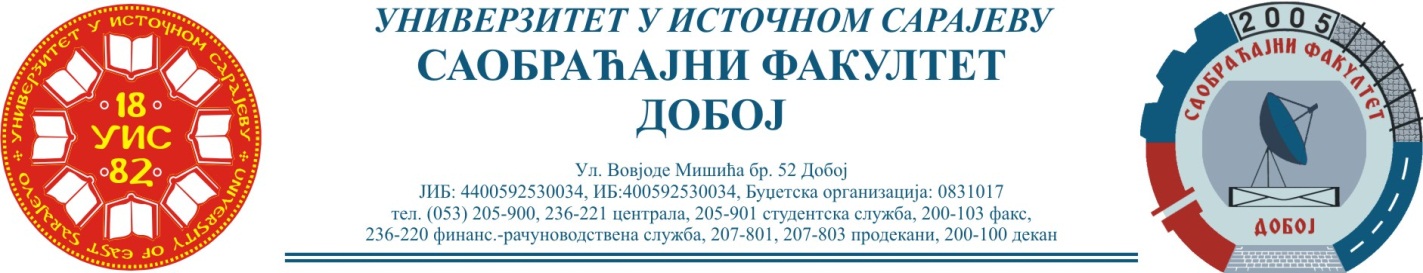 Добој, 25.04.2023. године                                                    РЕЗУЛТАТИ ИСПИТНОГ РОКАПРЕДМЕТ: „МЕХАНИЗАЦИЈА И ТЕХНОЛОГИЈА ПРЕТОВАРА“Одржаног дана: 24.04.2023. годинеНико није положио писмени дио испита. 											Предметни професор:Др Ратко Ђуричић, ред. проф.